Quant. de ÁtomosGeometria      Arranjo tridimendionalExemplos2LinearX-XH-HH-Cl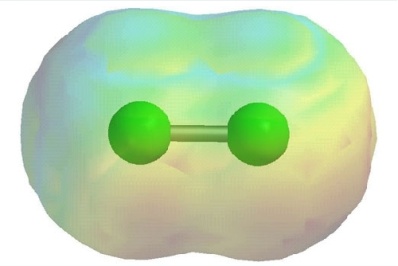 3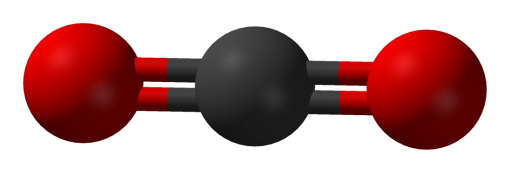 3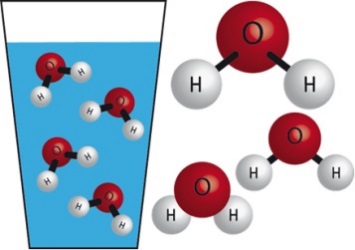 4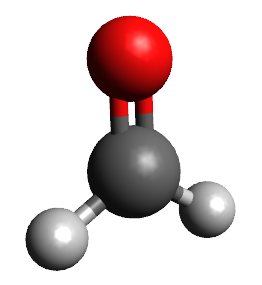 4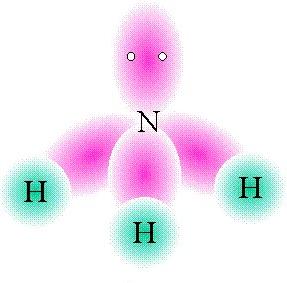 5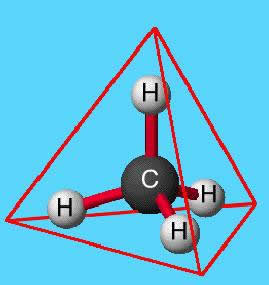 6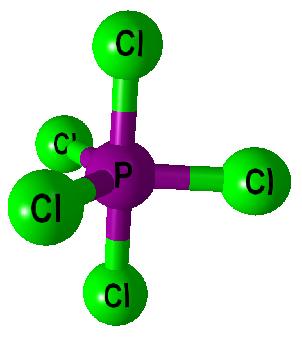 7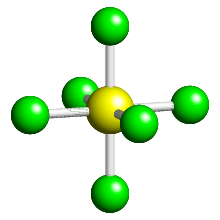 